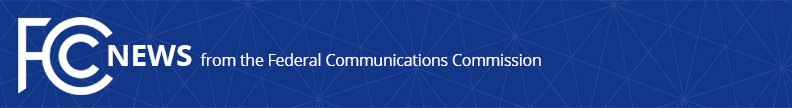 Media Contact: Will Wiquist, (202) 418-0509will.wiquist@fcc.govFor Immediate ReleaseCHAIRMAN PAI ANNOUNCES FRANCISCO SALGUERO AS FCC CHIEF INFORMATION OFFICER  -- WASHINGTON, December 9, 2019—Federal Communications Commission Chairman Ajit Pai today announced the appointment of Francisco Salguero as the Federal Communications Commission’s Chief Information Officer.  “I am delighted that Mr. Salguero has agreed to serve as our Chief Information Officer,” said Chairman Pai.  “The Commission’s aggressive agenda requires an expert and agile information technology team.  That team needs a leader with deep expertise in all aspects of IT development, deployment, and information security.  This is especially important because Congress last year enhanced the responsibilities of the FCC’s CIO—responsibilities the FCC recently codified in our rules.  During his tenure at the U.S. Department of Agriculture, Mr. Salguero demonstrated the ability to deliver on the agency’s complex information technology requirements.  I look forward to him applying that same technical expertise to our operations at the Commission.”  Prior to being named Chief Information Officer, Mr. Salguero worked at USDA for fourteen years, most recently as Deputy Chief Information Officer, where, among other things, he provided strategic oversight of the Department’s $2 billion information technology portfolio.  Mr. Salguero started his career in the private sector within the technology and telecommunications industry, working for both start-up and large organizations.  Then, as a senior technical project manager at Science Applications International Corporation, he worked with state and local government on law enforcement IT systems.  Chairman Pai also expresses appreciation for the exceptional work of Acting CIO John Skudlarek: “Thank you to John for his willingness to step up and lead our IT team during this transition.  His expertise and hard work have been invaluable to the Commission.”###
Office of Media Relations: (202) 418-0500ASL Videophone: (844) 432-2275; TTY: (888) 835-5322Twitter: @FCCwww.fcc.gov/media-relations  This is an unofficial announcement of Commission action.  Release of the full text of a Commission order constitutes official action.  See MCI v. FCC, 515 F.2d 385 (D.C. Cir. 1974).